TRANSKRIP HASIL WAWANCARA KEPALA SEKOLAHSubjek	:	 Ibu SHHari, tanggal	:	Senin, 5 September 2016Jabatan	:	 Kepala Sekolah SMPN 3 BinamuTempat	:	Ruang Kepala SekolahPeneliti	:	Assalamu alaikum wr. wbIbu SH		:	Wa’alaikum salam wr. wb Peneliti	:	 Sudah berapa lama ibu menjabat sebagai kepala sekolah ?Ibu SH		:	baru 2 tahun pasPeneliti	:	 Sudah seberapa sering Pengawas Sekolah melakukansupervisi?Ibu SH		:	iye setiap semester, dua kali dalam satu bulanPeneliti	:	Bagaimana bentuk supervisi yang biasanya dilakukan oleh Pengawas Sekolah ?Ibu SH		:	bentuk arahan langsung berhadapan lisan. supervisi administrasi dengan supervisi kelas,  di supervisi dulu administrasi perangkat pembelajaran sebelum masuk ke kelas Peneliti	:	Seperti apa supervisi administrasi ?Ibu HS	:	yang perangkat pembelajarannya dek, itu yang dicek dulu mana prota promes setelah itu lengkap baru diberi jadwal sama pengawas bahwa ‘minggu depan saya masuk diruangan untuk mensupervisi’ misalnya begitu.Peneliti	:	Apakah Pengawas Sekolah pernah melakukan penelitian tindakan kelas ?Ibu HS		:	 Ee selama saya dalam kurun 2 tahun di sini baru satu kali Peneliti	:	Kita’ yang ada didalam kelas pada saat itu ?Ibu HS		:	Iye’Peneliti	:	Apakah ada kendala dalam pelaksanaan supervisi yang dilakukan oleh Pengawas Sekolah ?Ibu HS		:	Ee pasti ada iya kendalanya sedikit karena biasanya pak pammusu itu datang secara tiba tiba, tidak ada pemberitahuan terlebih dahulu Ee tiba tiba datangnya begitu kemudian biasa juga datang hanya untuk memberikan arahan-arahan untuk saya kemudian juga ada memang programnya itu setiap saat ditanda tangani Peneliti	:	Bagaimana upaya-upaya yang dilakukan oleh Pengawas Sekolah dalam mengatasi hambatan-hambatan yang ada ?Ibu HS		:	upaya upayanya itu yang disampaikan sama saya bahwa kita harus laksanakan MGMP mandiri disekolah untuk mengajar guru-guru yang belum begitu tahu menyusun programnya termasuk rpp Peneliti	:	Apa itu MGMP ?Ibu HS		:	 Musyawarah guru mata pelajaran  untuk berkumpul semua guru yang dihadiri oleh pengawas kemudian pematerinya juga dari pengawas.Peneliti	:	Apakah kegiatan pembinaan ke sekolah yang dilaksnakan oleh Pengawas Sekolah, terjadwal dalam sebuah rencana program kepengawasan baik untuk satu semester ataupun untuk satu tahun ?Ibu HS		: 	iya ada programnya datang kesini setiap saat datang biasa dua kali sebulan datang Peneliti	:	Seperti apa pembinaan yang dilakukan Pengawas Sekolah dalam pengelolaan dan administrasi satuan pendidikan ?Ibu HS		:	pembinaannya selama ini hanya berbentuk lisan ji, hanya berbentuk arahan dia tidak pernah memberikan contoh karena dia orang sakit, sthroke ringan itu jadi ta’sebentar ji bicara. kita maklumi sajaPeneliti	:	Apakah Pengawas Sekolah memantau pelaksanaan ujian yang dilakukukan oleh siswa ?Ibu HS		:	iya datang memantau. Memantau saja	Peneliti	:	Bagaimana peran Pengawas Sekolah dalam memantau penerimaan siswa baru?Ibu HS	: 	iya dia datang kesekolah untuk memantau pada hari pertama siswa baru masukPeneliti	:	Seperti apa partisipasi Pengawas Sekolah dalam persiapan akreditasi sekolah?Ibu HS		:	berpartisipasi aktif memberikan arahan bahwa kalau akreditasi yang biasanya itu dilengkapi dokumen 8 standar nasional.Peneliti	:	 Apa-apa saja yang termasuk dalam 8 standar nasional pendidikan di sekolah ?Ibu HS		:	kalau kan standar isi itu termasuk dokumen satu dengan dokumen dua sudah termasuk kurikulumnya, standar isinya itu perangkat pembelajarannya termasuk rpp kalau standar proses sudah termasuk perangkat pembelajaran rpp tercakup didalam semua mata pelajaran misalnya berapa mata pelajaran yang diajarkan misalnya 11 mata pelajaran disekolah, kemudian latar belakang pendidikan guru apa betul sama dengan mata pelajaran yang diajarkan termasuk standar penilaian proses pembelajarannya, standar pengelolaan mirip mirip ji standar pengelolaannya, standar pendidik dan tenaga pendidikan masalah guru-gurunya latar belakang misalnya pendidikannya S1 sesuai dengan latar belakangnya dengan bidang studi yang diajarkan kemudian termasuk juga pegawainya latar belakangnya, kemudian pengelolaan dilab dan diperpustakaan itu kemudian termasuk juga setiap kita laksanakan rapat-rapat.Peneliti	:	Seperti yang diketahui bersama pengawas sekolah mempunyai 7 sekolah binaan dan sekolah binaan tersebut memiliki akreditasi yang berbeda-beda padahal awalnya pengawas sekolah yang menghubungi pihak sekolah untuk memberitahukan bahwa akan dilaksanakan akreditasi dan mengarahkan untuk mempersiapkan segala sesuatunya jauh sebelum tim akreditasi datang kesekolah. Menurut bapak, kendala-kendala apa saja yang menyebabkan sehingga akreditasi sekolah bisa berbeda-beda ?Ibu HS		:	Menurut saya, mungkin dari tenaga pendidik dan tenaga pendidikan disekolah itu yang acuh tak acuh. Intinya ada dikepala sekolah bagaimana cara mengarahkan guru-gurunya sehingga bisa mendapatkan nilai yang diinginkan.TRANSKRIP HASIL WAWANCARA KEPALA SEKOLAHSubjek	:	 Ibu SNHari, tanggal	:	Selasa, 20 September 2016Jabatan	:	 Kepala Sekolah SMPN 6 BinamuTempat	:	Ruang Kepala SekolahPeneliti	:	Assalamu alaikum wr. wbIbu SN		:	Wa’alaikum salam wr. wb Peneliti	:	 Sudah berapa lama ibu menjabat sebagai kepala sekolah ?Ibu SN		:	tahun ini sudah tahun keduaPeneliti	:	Seberapa sering Pengawas Sekolah melakukan supervisi ?Ibu SN		:	sering. Hampir setiap bulan Peneliti	:	Bagaimana bentuk supervisi yang biasanya dilakukan oleh Pengawas Sekolah?Ibu SN		:	beliau datang menanyakan perangkat pembelajaran sekaligus pembinaan dan berbagai macam administrasi sekolah, jadi pembinaan terus dilakukan seperti kemarin ini waktu bulan juli habis libur ramadhan kita adakan MGMP mandiri untuk membenahi dan melengkapi kekurangan-kekurangan dalam perangkat pembelajaran guru. Peneliti	:	Ide awal MGMP dari mana ?Ibu SN		:	Ide MGMP awalnya dari sekolah. Kalau sekolah lain mungkin MGMP bidang mata pelajaran, adakan MGMP mata pelajaran diambil dari seluruh sekolah misalnya bahasa Indonesia berkumpul semua bahasa Indonesia tapi MGMP yang kami lakukan disini ialah semua guru yang ada disini dibimbing oleh ibu lilis bagaimana membuat perangkat yang bagus mulai dari minggu efektif sampai pada evaluasi. Itu semua dibimbing oleh ibu lilis dan alhamdulilah hasilnya bagus.Peneliti	:	Evaluasinya itu sendiri dalam bentuk apa ?Ibu SN		:	bentuk tertulis. Evaluasi dalam hal ini pelaksanaan evaluasi yang dilaksanakan oleh guru dalam proses pembelajaran Peneliti	:	Apakah ada kendala dalam pelaksanaan supervisi yang dilakukan oleh Pengawas Sekolah ?Ibu SN		:	tidak ada kendalaPeneliti	:	Apakah kegiatan pembinaan ke sekolah yang dilaksnakan oleh Pengawas Sekolah, terjadwal dalam sebuah rencana program kepengawasan baik untuk satu semester ataupun untuk satu tahun ?Ibu SN		:	ada dan diketahui oleh kepala sekolah. Ee saya tidak pernah melihat jadwalnya tapi beliau mengatakan saya setiap bulan akan kesini. Beliau tidak menjadwal karena manakala terjadwal maka gurunya akan siap jadi beliau selalu sidak/dadakan. Pernah juga datang ibu lilis ‘kenapa tidak ada informasi kanda’ lalu beliau menjawab ‘kalau ada informasi maka seolah olah direkayasa’ jadi semua berjalan secara alami kecuali yang kemarin ada tim monev termasuk ibu aji ada enam orang kalau saya tidak salah beliau sampaikan ‘ibu aji tolong siapkan semua teman teman guru akan dimonev’, selain itu tidak ada informasi sama sekali.Peneliti	:	Seperti apa pembinaan yang dilakukan Pengawas Sekolah dalam pengelolaan dan administrasi satuan pendidikan?Ibu SN		:	administrasi sekolah tidak terlalu jauh menyentuh pada pembinaan pembiayaan dan dalam hal-hal yang lain. Kan ada 8 standal nasional pendidikan itu selalu menyentuh kira-kira apa yang perlu dibenahi.Peneliti	:	Apakah Pengawas Sekolah memantau pelaksanaan ujian yang dilakukukan oleh siswa ?Ibu SN		:	iya. Memantau dalam hal datang dan melihat.Peneliti	:	Bagaimana peran Pengawas Sekolah dalam memantau penerimaan siswa baru?Ibu SN		:	ibu lilis tidak datang kesekolah, beliau hanya menanyakan lewat telepon ‘bagaimana siswa baru ta sekarang?’ yah kita upayakan bagaimana supaya progressnya meningkat.Peneliti	:	Seperti apa partisipasi Pengawas Sekolah dalam persiapan akreditasi sekolah?Ibu SN		:	pengawas sekolah selalu mendorong untuk memperbaiki administrasi, memperbaiki perangkat, memperbaiki sarana dan prasarana pokoknya beliau mengatakan ‘acuannya adalah 8 standar nasional pendidikan’. 	 Beliau selalu mendorong dan selalu memotivasi. Peneliti	: 	Seperti yang diketahui bersama pengawas sekolah mempunyai 7 sekolah binaan dan sekolah binaan tersebut memiliki akreditasi yang berbeda-beda padahal awalnya pengawas sekolah yang menghubungi pihak sekolah untuk memberitahukan bahwa akan dilaksanakan akreditasi dan mengarahkan untuk mempersiapkan segala sesuatunya jauh sebelum tim akreditasi datang kesekolah. Menurut bapak, kendala-kendala apa saja yang menyebabkan sehingga akreditasi sekolah bisa berbeda-beda ?Ibu SN		:	Menurut saya penilaian akreditasi itu kan 2 tahun terakhir, dinilai 2 tahun terakhir nah kalau kita tidak membenahi diri jauh-jauh sebelumnya itu otomatis bagaimana hasilnya yah tapi kalau jauh sebelumnya seperti kami disini mulai membenahi kan, kami bersiap lagi untuk tahun depan jadi kami mulai membenahi berbeda hasilnya dikeroyok dengan dibenahi perlahan-lahan kalau dibenahi perlahan-lahan rasanya persentasenya lebih tinggi daripada dikeroyok atau dadakan yah, jadi kami disini mulai membenahi mulai dari buku induk, surat masuk surat keluar itukan administrasi yah dan salah satu penilaian akreditasi adalah prestasi yang diperoleh sekolah dalam 2 tahun terakhir.TRANSKRIP HASIL WAWANCARA GURU SEKOLAHSubjek	:	 Bapak SPHari, tanggal	:	Rabu, 14 September 2016Jabatan	:	 Guru PAI SMPN 1 BinamuTempat	:	Ruang GuruPeneliti	:	Assalamu alaikum wr. wbBapak SP	:	Wa’alaikum salam wr. wb Peneliti	: 	Sudah berapa lama bapak menjadi guru disekolah ini ?Bapak SP	:	 kalau di smp 1 itu sudah 2 tahun lebihPeneliti	:	Apakah pelaksanaan supervisi dilakukan atas permintaan bapak?Bapak	 SP	:	kadang memang disupervisiPeneliti	:	Apakah Pengawas Sekolah dalam melaksanakan supervisi dengan cara dadakan atau memberitahu dulu kepada Bapak?Bapak SP	:	Setahu saya memberi tahu duluPeneliti	:	Bagaimana tahap-tahap dalam pelaksanaan supervisi yang  biasa bapak laksanakan ?Bapak SP	:	pertama kita lengkapi dulu administrasi misalnya prota, prosem, minggu efektif ,kelender pendidikan, silabus, kkm dengan rpp itu harus dulu dilengkapi.Peneliti	:	Menyangkut hal-hal apa saja materi supervisi yang diberikan oleh Pengawas Sekolah ?Bapak SP	:	Menyangkut beberapa hal tadi yang sudah saya sebutkan.Peneliti	:	Kendala-kendala apa saja yang dirasakan oleh Bapak/Ibu dalam pelaksanaan supervisi yang dilakukan oleh Pengawas Sekolah ?Bapak SP	:	kendala dari saya sendiri, saya mau mengukur kemampuanku yang mana kekuranganku, letaknya toh. Yang mana perlu ku benahi. Metode-metode yang ku bawakan apa yang cocok dengan pokok bahasankuPeneliti	: 	Apakah Pengawas Sekolah sering melakukan kunjungan kelas?Bapak SP	:	Kalau untuk mata pelajaran saya belum pernah.Peneliti	:	Bagaimana Pengawas Sekolah berperan dalam hal perencanaan, pelaksanaan dan penilaian proses pembelajaran/bimbingan siswa ?Bapak SP	:	kalau peran pengawas sekolah, saya kira cukup bagus karena beliau memberikan bimbingan dan arahan-arahan.Peneliti	:	Bagaimana strategi/metode/teknik pembelajaran/bimbingan di kelas yang Bapak/Ibu terapkan dikelas ?Bapak SP	:	metode diskusi, kadang juga ceramah karena saya agama kadang-kadang saya bawakan juga metode ceramah Peneliti	:	Apakah Pengawas Sekolah membimbing Bapak/Ibu dalam menggunakan langkah dan proses memilih strategi/metode.teknik pembelajaran dikelas ?Bapak SP	:	tidak  saya sendiri sesuai dengan rpp saya misalnya hari ini rpp saya masuk dimateri ini jadi itu yang saya bawakan bukan dia yang bilang materi ini yang kau bawakan Peneliti	:	Apakah Pengawas Sekolah membimbing Bapak/Ibu dalam menyusun rencana pelaksanaan pembelajaran/RPP ?Bapak SP	:	kalau pembuatan RPP, saya sendiri yang buatPeneliti	:	Apakah Pengawas Sekolah memantau penelitian tindakan kelas yang dilakukan oleh Bapak/Ibu ?Bapak SP	: 	belum. Mungkin program berikutnya.Peneliti	:	Apakah Pengawas Sekolah memberikan contoh pembelajaran dikelas kepada Bapak/Ibu ?Bapak SP	:	Saya kira belum pernah.Peneliti	:	Apakah Pengawas Sekolah mendorong Bapak/Ibu untuk memanfaatkan teknologi informasi dalam pembelajaran/bimbingan dikelas ?Bapak SP	: 	iya biasanya pada saat pelaksanaan MGMP Peneliti	:	Apakah Pengawas Sekolah memberikan motivasi kepada Bapak/Ibu dalam pelaksanaan proses belajar mengajar ?Bapak SP	:	iya. Misalnya motivasinya kita harus disiplin, kita mengajar sesuai dengan rpp, begitu.TRANSKRIP HASIL WAWANCARA GURU SEKOLAHSubjek	:	 Bapak MSHari, tanggal	:	Senin, 5 September 2016Jabatan	:	 Wakasek / Guru Matematika SMPN 3 BinamuTempat	:	Ruang WakasekPeneliti	:	Assalamu alaikum wr. wbBapak MS	:	Wa’alaikum salam wr. wb Peneliti	: 	Sudah berapa lama bapak menjadi guru disekolah ini ?Bapak MS	:	kalau di smp 3 binamu saya mutasi 2013, sebelumnya itu saya dari 2005 ada dibangkala barat. Di smp 3 binamu kurang lebih tiga tahun.Peneliti	:	Apakah pernah Pengawas Sekolah melaksanakan supervisi ?Bapak MS	:	iya secara administrasi sering kita disupervisiPeneliti	:	Apakah pelaksanaan supervisi dilakukan atas permintaan bapak ?Bapak MS	: 	tidak. atas permintaan sekolahPeneliti	:	Apakah Pengawas Sekolah dalam melaksanakan supervisi dengan cara dadakan atau memberitahu dulu kepada bapak ?Bapak MS	: 	Kepala sekolah dulu yang diberitahu kemudian baru setelah itu kepala sekolah yang memberi tahu kepada guru-guru.Peneliti	:	Bagaimana tahap-tahap dalam pelaksanaan supervisi yang bapak biasa laksanakan ?Bapak MS	:	kalau dia kan biasa kita diberikan lembarannya misalnyasupervisi perangkat pembelajaran kan kita sudah disampaikan sebelumnya bahwa akan dilaksanakan supervisi, baru-baru ini kalau tidak salah minggu lalu dari dinas pendidikan itu ada satu tim karena pak pammusu yang pengawas disini maka dia sebagai ketua tim jadi kita seluruh guru disupervisi dikelompokkan menjadi lima berdasarkan mata pelajaran bahwa ‘guru mata pelajaran ini, ini yang supervisi’. Peneliti	:	Menyangkut hal-hal apa saja materi supervisi yang diberikan oleh Pengawas Sekolah ?Bapak MS	:	kelengkapan administrasi dan kekurangannya, termasuk hubungan apakah guru hanya membuat begitu saja tanpa mendasar dari pedoman pembuatan perangkat pembelajaran itu sendiri termasuk kesesuaian antara silabus, rpp, kkm. Kelender pendidikan bahkan dia mengecek jangan sampai kelender pendidikan tidak ada kesesuaian pada program semester, prota kemudian rpp itu  harus ada kesesuaian dengan mengecek disitu, jadi banyak hal.Peneliti	:	Kendala-kendala apa saja yang dirasakan oleh bapakdalam pelaksanaan supervisi yang dilakukan oleh Pengawas Sekolah ?Bapak MS	: 	sampai saat ini tidak ada kendalaPeneliti	:	Apakah Pengawas Sekolah sering melakukan kunjungan kelas?Bapak MS	:	belum pernah. Kalau pengawas itu yang turun kelapangan sayakira belum. saya maunya sih kalau dia memang pengawas dan pernah saya tawarkan untuk pengawas melakukan supervisi langsung masuk di kelas jangan hanya perangkat yang disupervisi kalau saya sih bukan ini yang menjadi acuan keberhasilannya guru tapi bagaimana mengukur keberhasilan dalam kelas sama juga itu kehadirannya siswa dengan kehadirannya guru bukan diukur apakah guru itu ada disekolah tapi harus diukur apakah guru itu ada dikelas sama dengan siswa seperti itu.Peneliti	:	Bagaimana Pengawas Sekolah berperan dalam hal perencanaan, pelaksanaan dan penilaian proses pembelajaran/bimbingan siswa ?Bapak MS	:	maksudnya keterlibatannya yah? Bagus sih, bagus dia ituseperti yang kemarin dilaksanakan  jadi seharusnya seorang guru itu tidak boleh melakukan proses pembelajaran kalau tidak memiliki perangkat. aturannya seperti itu, karena kalau kita masuk saja mengajar tanpa arah kan kurang professional, jadi dia sudah sampaikan seperti itu dan  guru diarahkan bahwa perangkat pembelajaran harus dibuat sebelum proses pembelajaran dimulai termasuk juga dengan penilaian ada langkah langkahnya penentuan kkm banyak.Peneliti	:	Bagaimana strategi/metode/teknik pembelajaran/bimbingan di kelas yang bapak terapkan dikelas ?Bapak MS	:	kalau metode atau model pembelajaran yang kita lakukan itukan tergantung dari materinya bisa metode diskusi atau pembelajaran langsung atau belajar kelompok, praktek banyak tergantung karena saya kebetulan matematika kalau memang dia cocok untuk didiskusikan kita diskusikan  kalau memang perlu praktek atau menggunakan media kita gunakan media atau alat peraga yah.Peneliti	:	Apakah Pengawas Sekolah membimbing bapak dalam menggunakan langkah dan proses memilih strategi/metode.teknik pembelajaran dikelas ?Bapak  MS	:	jujur sih tidak pernah. kan yang jadi masalahnya dek begini seharusnya  sih pengawas jangan deh jangan dijadikan persekolah tapi harus menjadi pengawas mata pelajaran kalau dia pengawas sekolah tidak bermanfaat saya rasa kapan dia pengawas mata pelajaran bagus misalkan saya matematika maka yang mensupervisi saya atau yang awas adalah pengawas matematika, seperti itu. pengawas sekolah saya kan, guru bahasa inggris tidak mungkin kan dia akan kompoten di 11 mata pelajaran paling tidak yah masa’ dia mau ajar saya dan dia tidak kompoten di mata pelajaran saya.Peneliti	:	Apakah Pengawas Sekolah membimbing bapak dalam menyusun rencana pelaksanaan pembelajaran/RPP ?Bapak MS	:	seharusnya aturannya sih dia yang mengarahkan kita membuatrpp tapi karena rpp itu tanggung jawabnya guru masing-masing bagaimana dia mengolah atau memproduksi sendiri itu kewenangan guru, cuman pengawas kalo dibilang perlu mengetahui atau turut,  perlu sih. cuman begitu mungkin karena bukan hanya disini sebagai sekolah binaannya ada beberapa sekolah jadi yah kita hanya melaporkan.Peneliti	:	Apakah Pengawas Sekolah memantau penelitian tindakan kelas yang dilakukan oleh bapak?Bapak MS	:	sampai saat ini tidak pernah. selama saya disini yah, tidak pernah.Peneliti	:	Apakah Pengawas Sekolah memberikan contoh pembelajaran dikelas kepada bapak?Bapak MS	:	kalau pengawas yang memberikan demonstrasi seperti itu tidakPernah.Peneliti	:	Apakah Pengawas Sekolah mendorong bapak untuk memanfaatkan teknologi informasi dalam pembelajaran/bimbingan dikelas ?Bapak MS	:	sering sih apalagi yang berkaitan dengan pembelajaranPeneliti	:	Apakah Pengawas Sekolah memberikan motivasi kepada bapak dalam pelaksanaan proses belajar mengajar ?Bapak MS	:	sangat memberikan motivasi. Umumnya sih motivasinya bagustermasuk motivasi persoalan perangkat pembelajaran itu sendiri kita diarahkan bagaimana sih supaya ada perubahan jangan itu itu terus. jelasnya ada motivasi yang diberikan ke kita.TRANSKRIP HASIL WAWANCARA GURU SEKOLAHSubjek	:	 Ibu SNHari, tanggal	:	Kamis, 1 September 2016Jabatan	:	 Guru Bahasa Inggris SMPN 3 BinamuTempat	:	Ruang GuruPeneliti	:	Assalamu alaikum wr. wbIbu SN		:	Wa’alaikum salam wr. wb Peneliti	: 	Sudah berapa lama ibu menjadi guru disekolah ini ?Ibu SN		:	khusus disini sebenarnya sudah lama Cuma honor ka dulu disini terangkat di samatarang kurang lebih dua tahun baru pindah lagi disini, kurang lebih delapan tahun kayaknya Peneliti	:	Apakah pernah Pengawas Sekolah melaksanakan supervisi ?Ibu SN		: 	iyo baru-baru iniPeneliti	:	Apakah pelaksanaan supervisi dilakukan atas permintaan ibu?Ibu SN		:	bukan, langsung dari pengawas. ada  informasisebelumnya yang disampaikan ke kepala sekolah kemudian kepala sekolah yang langsung sampaikan ke kitaPeneliti	:	Bagaimana tahap-tahap dalam pelaksanaan supervisi yang ibu biasa laksanakan ?Ibu SN		:	tahap tahapnya kan ada beberapa orang sebenarnya itu pengawas yang datang dibagi-bagi perbidang studi kebetulan pak pammusu kan bahasa inggris karena disini kan guru ada banyak jadi yang termasuk pelajaran seni budaya dengan tik pak pammusu yang awas. Tahap tahap nya itu beliau memeriksa mulai dari prota, promes, dan semua komponen komponennya.Peneliti	:	Menyangkut hal-hal apa saja materi supervisi yang diberikan oleh Pengawas Sekolah ?Ibu SN		:	materi.. kayaknya materi tidak ada yang diberikan cuma beliau menyarankan bahwa komponen rpp itu harus lengkap mulai dari silabus dan segala macamnya kalo dibilang materi pembelajaran dia tidak menyampaikan bilang ini materi pembelajaranya karena memang tawwa kita yang berdasar dari rpp toh.Peneliti	:	Kendala-kendala apa saja yang dirasakan oleh ibudalam pelaksanaan supervisi yang dilakukan oleh Pengawas Sekolah ?Ibu SN		:	ada. pengawas banyak menemukan kekurangan-kekurangan di RppPeneliti	:	Apakah Pengawas Sekolah sering melakukan kunjungan kelas?Ibu SN		:	kalau disaya kayaknya belum karena mungkin kepala sekolahbiasa bilang ‘jangan meki masuk pak’  biasa selalu tawwa mau masuk tapi kepala sekolahnya bilang ‘jangan meki masuk pak karena saya sudah supervisi’ cuman diperlihatkan ji hasil supervisinya seperti itu ji tapi ini nanti katanya programnya akan masuk ke kelas untuk mensupervisi langsung toh Peneliti	:	Bagaimana Pengawas Sekolah berperan dalam hal perencanaan, pelaksanaan dan penilaian proses pembelajaran/bimbingan siswa ?Ibu SN		:	kalau dibilang berperan mungkin berperanmi karena beliaumengarahkan kita dan beliau memperbaiki jika menemukan kesalahan Peneliti	:	Bagaimana strategi/metode/teknik pembelajaran/bimbingan di kelas yang ibu terapkan dikelas ?Ibu SN	:	macam macam ji kadang diskusi kadang bermain peran kadang saya juga menjelaskan total kalau misalkan teks, jenis- jenis teks misalkan contoh nya teks naratif itu biasa menggunakan past tense toh, itu biasa saya jelaskan past tense itu bagaimana.Peneliti	:	Apakah Pengawas Sekolah membimbing ibudalam menggunakan langkah dan proses memilih strategi/metode.teknik pembelajaran dikelas ?Ibu SN		:	hehe tidak, belum mungkin yahPeneliti	:	Apakah Pengawas Sekolah membimbing ibu dalam menyusun rencana pelaksanaan pembelajaran/RPP ?Ibu SN		:	kita sendiri yang buat kemudian setelah dibuat lalu diperlihatkan ke pengawas beliau memberikan saran sebaiknya begini.Peneliti	:	Apakah Pengawas Sekolah memberikan contoh pembelajaran dikelas kepada ibu?Ibu SN		:	tidak.  dia cuma memberikan arahan harusnya begini. Itu mi sebenarnya harusnya itu di mungkin lebih bagus kalo ada contoh dari pengawas sekolah memperlihatkan harusnya beginilah karena pengawas yang membina guru . biasa itu kadang-kadang dicerita sama teman-teman kalau datang pengawas untuk supervisi bilang kita saja dulu mengajar supaya ditau bagaimana caranya. Kita ji sendiri yang biasa bercanda sama teman bilang kalo ada pengawas datang sebaiknya dia mo dulu disuruh mengajar supaya ditau ki bagaimana caranya mengajar yang baik.Peneliti	:	Apakah Pengawas Sekolah mendorong ibu untuk memanfaatkan teknologi informasi dalam pembelajaran/bimbingan dikelas ?Ibu SN		:	Iya karena saat inikan teknologi informasi semakin berkembang pesat Peneliti	:	Apakah Pengawas Sekolah memberikan motivasi kepada ibu dalam pelaksanaan proses belajar mengajar ?Ibu SN		:	iye tawwa dikasih ki motivasi iya misalkan silabusnya harusdikembangkan jangan langsung dicopy paste, na motivasi ki tawwa seperti itu supaya lebih bagus lagi.TRANSKRIP HASIL WAWANCARA GURU SEKOLAHSubjek	:	 Bapak ASHari, tanggal	:	Kamis, 1 September 2016Jabatan	:	 Guru Seni Budaya SMPN 3 BinamuTempat	:	Ruang GuruPeneliti	:	Assalamu alaikum wr. wbBapak AS	:	Wa’alaikum salam wr. wb Peneliti	: 	Sudah berapa lama bapak menjadi guru disekolah ini ?Bapak AS	:	kalau disini baru menjelang 8 bulanPeneliti	:	Apakah pelaksanaan supervisi dilakukan atas permintaan bapak?Bapak AS	:	tidak. Kepala sekolah yang menyampaikan bahwa akan dilaksanakan supervisi.Peneliti	:	Apakah Pengawas Sekolah dalam melaksanakan supervisi dengan cara dadakan atau memberitahu dulu kepada bapak?Bapak AS	:	di kasih tau Peneliti	:	Bagaimana tahap-tahap dlam pelaksanaan supervisi yang bapak biasa laksanakan ?Bapak AS	:	tahap-tahapnya itu mulai dari perangkat yah terus penilaian prota, prosem, mencari kkm Peneliti	:	Menyangkut hal-hal apa saja materi supervisi yang diberikan oleh Pengawas Sekolah ?Bapak AS	:	Perangkat pembelajaran guruPeneliti	:	Kendala-kendala apa saja yang dirasakan oleh bapakdalam pelaksanaan supervisi yang dilakukan oleh Pengawas Sekolah ?Bapak AS	:	iya ada . kendalanya itu yah penilaian kkm karena saya juga orang baru jadi artinya masukan masukan lah.Peneliti	:	Bagaimana bentuk evaluasi dari supervisi ?Bapak AS	:	dalam bentuk Tanya jawab ji, sharing, diskusiPeneliti	:	Apakah Pengawas Sekolah sering melakukan kunjungan kelas? Bapak AS	:	Selama saya mengajar disekolah ini belum pernahPeneliti	:	Bagaimana Pengawas Sekolah berperan dalam hal perencanaan, pelaksanaan dan penilaian proses pembelajaran/bimbingan siswa ?Bapak AS	:	Cukup berperan karena pengawas sekolah ikut memberikan arahan berupa bimbingan dalam perangkat pembelajaran sampai pada penilaian proses pembelajaran siswa.Peneliti	:	Bagaimana strategi/metode/teknik pembelajaran/bimbingan di kelas yang bapak terapkan dikelas ?Bapak AS	:	Tanya jawab dan diskusiPeneliti	:	Apakah Pengawas Sekolah membimbing bapak dalam menggunakan langkah dan proses memilih strategi/metode.teknik pembelajaran dikelas ?Bapak AS	:	belum sampai disitu Peneliti	:	Apakah Pengawas Sekolah membimbing bapak dalam menyusun rencana pelaksanaan pembelajaran/RPP ?Bapak AS	:	dalam hal ini belum piPeneliti	:	Apakah Pengawas Sekolah memantau penelitian tindakan kelas yang dilakukan oleh bapak?Bapak AS	:	belum pernahPeneliti	:	Apakah Pengawas Sekolah memberikan contoh pembelajaran dikelas kepada Bapak/Ibu ?Bapak AS	:	hehe belum pernah Peneliti	:	Apakah Pengawas Sekolah mendorong bapak untuk memanfaatkan teknologi informasi dalam pembelajaran/bimbingan dikelas ?Bapak AS	:	iya. Bagaimana guru dapat memanfaatkan teknologi informasi untuk memperluas wawasan ataupun bekal mengajar. Pengawas sekolah biasa yah memberikan saran terhadap hal itu. Peneliti	:	Apakah Pengawas Sekolah memberikan motivasi kepada bapak dalam pelaksanaan proses belajar mengajar ?Bapak AS	:	iya dalam bentuk bagaimana sikap dan karakter anak yah jangan dilepas atau bagaimana, harus tanggung jawab disitu terus.TRANSKRIP HASIL WAWANCARA GURU SEKOLAHSubjek	:	 Ibu NSHari, tanggal	:	Senin, 19 September 2016Jabatan	:	 Guru IPA SMPN 6 BinamuTempat	:	Ruang GuruPeneliti	:	Assalamu alaikum wr. wbIbu NS		:	Wa’alaikum salam wr. wb Peneliti	: 	Sudah berapa lama ibu menjadi guru disekolah ini ?Ibu NS		:	kalau disini sejak 2009 jadi sudah 7 tahunPeneliti	:	Apakah pelaksanaan supervisi dilakukan atas permintaan ibu?Ibu NS		:	dari sekolah yang mengundang pengawasPeneliti	:	Apakah Pengawas Sekolah dalam melaksanakan supervisi dengan cara dadakan atau memberitahu dulu kepada ibu?Ibu NS		:	biasanya dengan cara dadakan tapi pernah juga denganpemberitahuan kepada kepala sekolah kemudian kepala sekolah yang memberitahu kami.Peneliti	:	Bagaimana tahap-tahap dalam pelaksanaan supervisi yang ibu biasa laksanakan ?Ibu NS		:	yang pertama itu memeriksa perangkat dulu, silabus dan rpp kemudian masuk dikelas melihat proses belajar mengajar atau pbmPeneliti	:	Menyangkut hal-hal apa saja materi supervisi yang diberikan oleh Pengawas Sekolah ?Ibu NS		:	perangkat kemudian penilaian dan pbm Peneliti	:	Kendala-kendala apa saja yang dirasakan oleh ibudalam pelaksanaan supervisi yang dilakukan oleh Pengawas Sekolah ?Ibu NS		:	kalau saya pribadi tidak ada kendalaPeneliti	:	Apakah Pengawas Sekolah sering melakukan kunjungan kelas?Ibu NS		:	kalau saya pribadi sudah cukup sering ketika ibu berkunjung kekelas.Peneliti	:	Bagaimana Pengawas Sekolah berperan dalam hal perencanaan, pelaksanaan dan penilaian proses pembelajaran/bimbingan siswa ?Ibu NS		:	sebelum kita memulai sekolah kita adakan memang MGMP jadi MGMP itu membahas tentang perkembangan silabus, rpp.Peneliti	:	Bagaimana strategi/metode/teknik pembelajaran/bimbingan di kelas yang ibu terapkan dikelas ? Ibu NS		:	ada model diksau, macam-macam model jadi kita diharapkansetiap pertemuan disesuaikan dengan materinya itu kita diharapkan membuat model jangan hanya model pembelajaran langsung saja.Peneliti	:	Apakah Pengawas Sekolah membimbing ibu dalam menggunakan langkah dan proses memilih strategi/metode.teknik pembelajaran dikelas ?Ibu NS		:	kalau ibu ke kelas, ibu mengamati kan bagaimana proses belajar mengajar yang saya lakukan, biasanya pada saat itu ibu yah memberikan saran dalam bentuk sharing saja tapi tetap berpatokan pada rpp yang ada.Peneliti	:	Apakah Pengawas Sekolah membimbing ibu dalam menyusun rencana pelaksanaan pembelajaran/RPP ?Ibu NS		:	iya. Sebelum dibuatPeneliti	:	Sejauh mana peranan pengawas sekolah dalam pembuatan RPP ibu ?Ibu NS		:	sangat berperan karena dia membimbing sampai ke detail-detainya, dia jelaskan. Peneliti	:	Apakah Pengawas Sekolah memantau penelitian tindakan kelas yang dilakukan oleh ibu?Ibu NS		:	iya sebagai bentuk tindak lanjut dari supervisi itu sendiri Peneliti	:	Apakah Pengawas Sekolah memberikan contoh pembelajaran dikelas kepada ibu?Ibu NS		:	Iya memberi contoh dan demonstrasi, dia jelaskan.Peneliti	:	Apakah Pengawas Sekolah mendorong ibu untuk memanfaatkan teknologi informasi dalam pembelajaran/bimbingan dikelas ?Ibu NS		:	Iya tentu sajaPeneliti	:	Apakah Pengawas Sekolah memberikan motivasi kepada ibu dalam pelaksanaan proses belajar mengajar ?Ibu NS		:	dia menjelaskan pada saat supervisi dikelas, ada refleksinya akhir dari pembelajaran itu. kita mengadakan refleksi jadi direfleksi itu ada motivasi bagaimana untuk materi selanjutnya dijelaskan mi sebaiknya guru begini, ada motivasi didalam refleksi itu.TRANSKRIP HASIL WAWANCARA GURU SEKOLAHSubjek	:	 Ibu EWHari, tanggal	:	Selasa, 20 September 2016Jabatan	:	 Guru Bahasa Inggris SMPN 6 BinamuTempat	:	Peneliti	:	Assalamu alaikum wr. wbIbu EW	:	Wa’alaikum salam wr. wb Peneliti	: 	Sudah berapa lama ibu menjadi guru disekolah ini ?Ibu EW	:	kurang lebih sudah empat tahunPeneliti	:	Apakah pelaksanaan supervisi dilakukan atas permintaan ibu?Ibu EW	:	atas permintaan sekolahPeneliti	:	Apakah Pengawas Sekolah dalam melaksanakan supervisi dengan cara dadakan atau memberitahu dulu kepada ibu?Ibu EW	:	kalau ibu lilis lebih sering dadakan  Peneliti	:	Bagaimana tahap-tahap dlam pelaksanaan supervisi yang ibu biasa laksanakan ?Ibu  EW	:	biasanya ibu lilis memeriksa perangkat pembelajaran dulu sebelum ke kelasPeneliti	:	Menyangkut hal-hal apa saja materi supervisi yang diberikan oleh Pengawas Sekolah ?Ibu EW	:	perangkat pembelaran seperti rpp, silabus dan sebagainyaPeneliti	:	Kendala-kendala apa saja yang dirasakan oleh ibudalam pelaksanaan supervisi yang dilakukan oleh Pengawas Sekolah ?Ibu EW	:	alhamdulilah tidak ada kendala selama iniPeneliti	:	Apakah Pengawas Sekolah sering melakukan kunjungan kelas?Ibu EW	:	untuk pelajaran saya, iya pengawas melakukan kunjungan Kelas, masuk ke kelas dan melihat proses belajar mengajar yang saya lakukan.Peneliti	:	Bagaimana Pengawas Sekolah berperan dalam hal perencanaan, pelaksanaan dan penilaian proses pembelajaran/bimbingan siswa ?Ibu EW	:	berbicara perencanaan itu kan tidak jauh membahas masalah perangkat pembelajaran, kalau pelaksanaan biasanya ibu lilis langsung yang melihat PBM kita dikelas sampai pada penilaian PBM itu sendiri, beliau selalu memantau.Peneliti	:	Bagaimana strategi/metode/teknik pembelajaran/bimbingan di kelas yang ibu terapkan dikelas ?Ibu EW	:	karena saya bahasa inggris biasanya reading lalu menjawab beberapa pertanyaan dibuku dan macam-macam model lainnya.Peneliti	:	Apakah Pengawas Sekolah membimbing ibu dalam menggunakan langkah dan proses memilih strategi/metode.teknik pembelajaran dikelas ?Ibu EW	:	iya dalam bentuk arahan atau diskusi langsung yah sama pengawas yang jelas tetap berpatokan pada RPP.Peneliti	:	Apakah Pengawas Sekolah membimbing ibu dalam menyusun rencana pelaksanaan pembelajaran/RPP ?Ibu EW	:	iya beliau memberikan pengarahan dalam bentuk latihan dan pemberian contoh sebelum pembuatan RPPPeneliti	:	Sejauh mana peranan pengawas sekolah dalam pembuatan RPP ibu ?Ibu EW	:	berbicara masalah peranan, sangat berperan sekali karena beliau mendorong dan megarahkan saya, khususnya. Peneliti	:	Apakah Pengawas Sekolah memantau penelitian tindakan kelas yang dilakukan oleh ibu?Ibu EW	:	kalau untuk saya pribadi, iya.Peneliti	:	Apakah Pengawas Sekolah memberikan contoh pembelajaran dikelas kepada ibu?Ibu EW	:	iya dalam bentuk arahan dan contoh yahPeneliti	:	Apakah Pengawas Sekolah mendorong ibu untuk memanfaatkan teknologi informasi dalam pembelajaran/bimbingan dikelas ?Ibu EW	:	iya seperti mata pelajaran saya kan bahasa inggris, biasanya saya download cerita berbahasa inggris kemudian saya bawa kesekolah untuk diartikan bersama-sama siswa dikelas.Peneliti	:	Apakah Pengawas Sekolah memberikan motivasi kepada ibu dalam pelaksanaan proses belajar mengajar ?Ibu EW	:	iya beliau selalu memberikan motivasi kalau ketemu, bagaimana cara mengajar, kepercayaan diri dan lain-lain.TRANSKRIP HASIL WAWANCARA PENGAWAS SEKOLAHSubjek	:	 Bapak PMHari, tanggal	:	Kamis, 8 September 2016Jabatan	:	 Pengawas Sekolah SMPN 1 dan SMPN 3 BinamuTempat	:	Ruang Pengawas Sekolah di Dinas Pendidikan Peneliti	:	Assalamu alaikum wr. wbBapak PM	:	Wa’alaikum salam wr. wb Peneliti	:	 Sudah berapa lama bapak menjabat sebagai pengawas sekolah ?Bapak PM	:	dari 2005. 11 tahunPeneliti	:	Siapakah yang menjadi sasaran pembinaan bapak ?Bapak PM	:	sasarannya kan kita ini pengawasan akademik dan manajerial jadi kalo akademik  kan berhubungan dengan perangkatnya guru-guru kalau manajerial kepala sekolah. Saat ini kami fokus kepada perangkat pembelajaran guru dengan kata lain akademik, untuk manajerial kepala sekolah sendiri program kami membantu kepala sekolah menyusun program supervisi. Tapi secara umum program kami lebih kepada akademik.Peneliti	:	Berapa bulan sekali bapak mengadakan pembinaan terhadap sekolah, ada jadwal rutin yang diketahui oleh pihak sekolah ?Bapak PM	:	Tidak ada jadwal rutin cuma ada memang program bahwa untuk semester ini,  program ini yang harus dilaksanakan  jadi tidak ada jadwal rutinPeneliti	:	Siapa yang membuat program kepengawasan tersebut ?Bapak PM	:	dibuat bersama dengan pengawas. Rapat koordinasiPeneliti	:	Menyangkut hal-hal apa saja materi pembinaan yang dilaksanakan oleh bapak?Bapak PM	:	banyak sebenarnya tapi kan sesuai dengan program.  kita utamakan untuk perangkat pembelajaran guru, perangkat pembelajarannya yang sementara ini berjalan supervisi pembelajaran.Peneliti	:	Bagaimana tahap-tahap pelaksanaan pembinaan ke sekolah yang dilakukan oleh Bapak/Ibu ?Bapak PM	:	kalo untuk supervisi kita pisah perangkat pembelajarannya apakah sudah sesuai dengan standar. itukan supervisi sesuai dengan standar  proses sudah sesuai atau tidak. itukan ada format perangkat. kita nilaimi perangkatnya guru- guru.Peneliti	:	Kendala-kendala apa saja yang dirasakan oleh bapakdalam melaksanakan tugas kepengawasan disekolah dalam rangka penjaminan mutu pendidikan ?Bapak PM	:	Ee yang jelas ada kendala. Biasanya kendala dari gurunya yang memang belum pernah  ikut MGMP yah itu susah. Makanya diarahkan untuk MGMP disekolah.Peneliti	:	Seperti apa upaya-upaya yang dilakukan oleh bapak dalam mengatasi hambatan-hambatan yang ada ?Bapak PM	:	itulah kalau memang ada kendala kita kasih pembinaan bimbingan.Peneliti	:	Apakah sering mendapat permintaan dari Kepala sekolah atau Guru untuk dilakukan pembinaan oleh bapak?Bapak PM	:	tidak. memang program pengawas kan permen 41 tahun 2000 itu yang berhak melaksanakan supervisi, pengawas dengan kepala sekolah  jadi kepala sekolah kan  juga mensupervisi guru pengawas juga jadi masing-masing supervisiPeneliti	:	Apakah kegiatan pembinaan kesekolah yang dilaksanakan oleh bapak, terjadwal dalam sebuah rencana program kepengawasan baik untuk satu semester atau untuk satu tahun ajaran ?Bapak PM 	:	iya kan ada namanya program semester ada juga program tahunan, program semester itu penjabaran dari program tahunan yang dibuat  lalu dijadikan pedoman untuk semester ini apa kegiatannya . Peneliti	:	Apakah rencana program yang bapak buat diketahui oleh sekolah binaan Bapak/Ibu ?Bapak PM	:	iya diketahui oleh kepala sekolahPeneliti	:	Apakah bapak setiap akan datang ke sekolah selalu memberi tahu dulu kepada Kepala Sekolah atau Guru ?Bapak PM	:	dihubungi kepala sekolahnyaTRANSKRIP HASIL WAWANCARA PENGAWAS SEKOLAHSubjek	:	 Ibu LSHari, tanggal	:	Kamis, 22 September 2016Jabatan	:	 Pengawas Sekolah SMPN 6 BinamuTempat	:	Ruang Pengawas Sekolah di Dinas Pendidikan Peneliti	:	Assalamu alaikum wr. wbIbu LS		:	Wa’alaikum salam wr. wb Peneliti	:	 Sudah berapa lama ibu menjabat sebagai pengawas sekolah ?Ibu LS		:	mulai bulan maret jadi kurang lebih sudah lima bulanPeneliti	:	Siapakah yang menjadi sasaran pembinaan ibu?Ibu LS		:	guru dan kepala sekolah kalau kita itu standar akademik dengan manajerial. Untuk saat ini, pengawas dominan ke akademik yah seperti administrasi pembelajaran termasuk didalamnya rpp, kkm dan sebagainya.  Peneliti	:	Berapa bulan sekali ibu mengadakan pembinaan terhadap sekolah, ada jadwal rutin yang diketahui oleh pihak sekolah ?Ibu LS		:	minimal itu dua kali kita kunjungi sekolah, tergantung juga dengan kebutuhanPeneliti	:	Menyangkut hal-hal apa saja materi pembinaan yang dilaksanakan oleh ibu?Ibu LS		:	materi pembinaan kami saat ini seperti supervisi akademik atau administrasi pembelajaran guru sedangkan kalau untuk kepala sekolah  supervisi manajerialnya seperti kami membantu kepala sekolah menyusun program supervisi untuk guru jadi saya supervisi secara individu dulu setelah itu ke kelas untuk langsung melihat dan yang termasuk yah 8 standar itu. Peneliti	:	Bagaimana tahap-tahap pelaksanaan pembinaan ke sekolah yang dilakukan oleh ibu?Ibu LS		:	kita observasi dulu  kalau kepala sekolah kan kita observasi dulu kelapangan kita liat dilapangan 8 standar itu apa apa yang belum terpenuhi, apa apa yang perlu dibenahi disitu lalu kita berikan pemahaman kepada kepala sekolah kemudian kalau ke guru itu ke administrasi pembelajarannya, proses dan evaluasinya. setelah kita melihat bagaimana rpp nya administrasi pembelajarannya setelah saya amati kita lihat dimana yang perlu diberikan pembinaan pada guru mulai dari pekan efektif, prota, prosem kemudian kelender akademik kan kelender akademik kita sudah bagikan jadi kelender akademik disitu menghitung berapa pekan efektif dalam satu semester kita lihat cocokkan, cocok nda karena setelah itu ada guru yang tidak sesuai dengan perhitungan pengawas, saya panggil ‘bagaimana ini bagaimana cara menghitungnya’ disitu kita berikan pembinaan Peneliti	:	Kendala-kendala apa saja yang dirasakan oleh ibudalam melaksanakan tugas kepengawasan disekolah dalam rangka penjaminan mutu pendidikan ?Ibu LS		:	saya kan baru, apakah setelah saya bina dia berubah atau tidak. Saya sebelum turun tim, saya lakukan pembinaan khusus dulu sama teman-teman sebagai pengawas di sekolah binaan saya, saya bina dulu nah ‘ini yang di cari pengawas kalau dia turun’ dimana letak teman-teman yang tidak mengerti.bahkan rencana tindak lanjutnya itu dilaksanakan MGMP sekolah mulai dari administrasi pembelajaran sampai evaluasi. begitu tim turun itu masih ada dua orang itu teman yang tidak mengerti apa yang sudah kita jelaskan padahal kita sudah laksanakan MGMP sekolah nah ternyata setelah kita konfirmasi masih ada dua orang yang perangkatnya tidak lengkapPeneliti	:	Seperti apa upaya-upaya yang dilakukan oleh ibu dalam mengatasi hambatan-hambatan yang ada ?Ibu LS		:	nah itu upayanya pengawas kita suruh lengkapi kembali lalu kita lakukan pembinaan dimana yang dia tidak mengertiPeneliti	:	Apakah sering mendapat permintaan dari Kepala sekolah atau Guru untuk dilakukan pembinaan oleh ibu?Ibu LS		:	Kalau permintaan kepala sekolah sih ada tapi kalau guru kan tidak ada guru yang minta mau disupervisi sedangkan kita mau datang baru kalang kabut dia mau perbaiki administrasinya,kalau kepala sekolah yah biasa karena dia sudah membantu guru kan untuk disupervisi karena kadang itu kalau kepala sekolah ji sampaikan biasa teman-teman acuh ji toh tapi kalau dibilang pengawas yang mau turun nah baru mereka apalagi kalau dikatakan tim, tim yang turun aah sudah kalang kabut mi mereka siapkan itu perangkatnya Peneliti	:	Apakah kegiatan pembinaan kesekolah yang dilaksanakan oleh ibu, terjadwal dalam sebuah rencana program kepengawasan baik untuk satu semester atau untuk satu tahun ajaran ?Ibu LS		:	iya per semester. yang jelas dalam satu bulan itu minimal dua kali. Program semester ini, untuk kepala sekolah itu membantu menyusun program supervisi guru yah. Kalau untuk akademik guru seperti membimbing guru membuat rpp, kkm yah hal hal yang termasuk dalam perangkat pembelajaran yang menjadi dominan atau fokus kita pada program semester ini.Peneliti	:	Apakah rencana program yang ibu buat diketahui oleh sekolah binaan Bapak/Ibu ?Ibu LS		:	iya, pihak sekolah tahu bahwa kita pengawas ada program disekolah binaan Peneliti	:	Apakah ibu setiap akan datang ke sekolah selalu memberi tahu dulu kepada Kepala Sekolah atau Guru ?Ibu LS		:	tidak. Pihak sekolah tahu saya minimal akan datang dua kali tapi untuk tanggal dan waktunya tidak.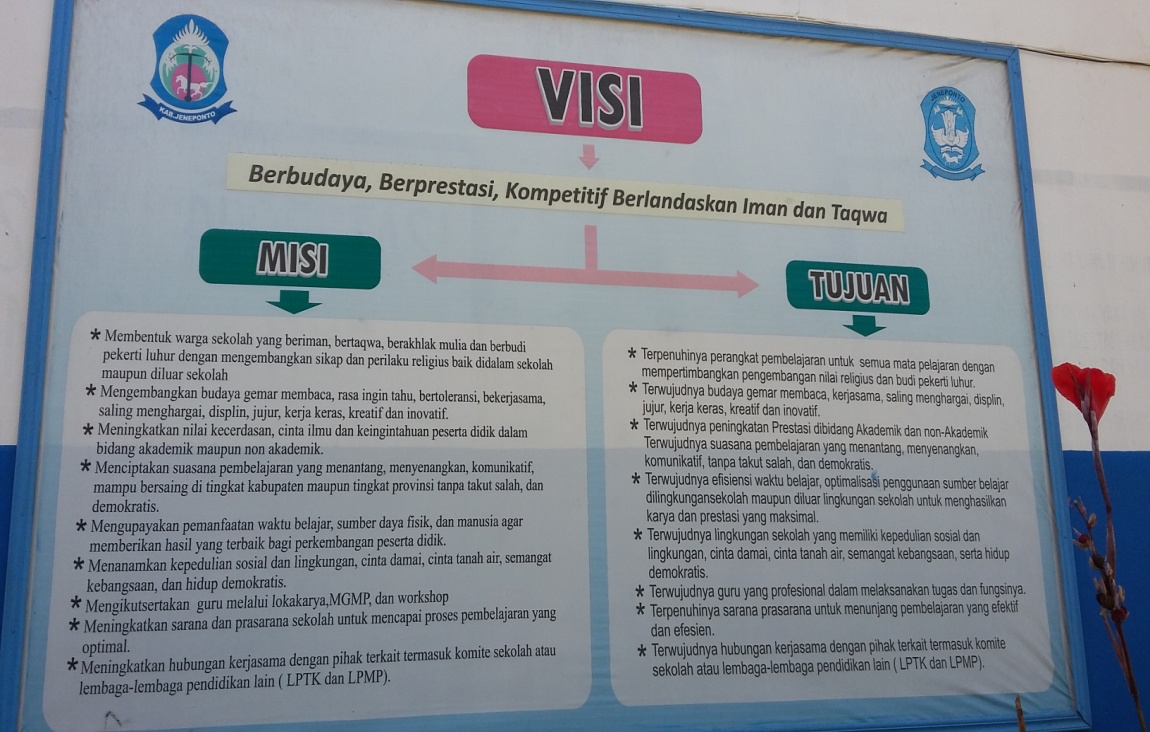 Visi Misi SMP Negeri 1 Binamu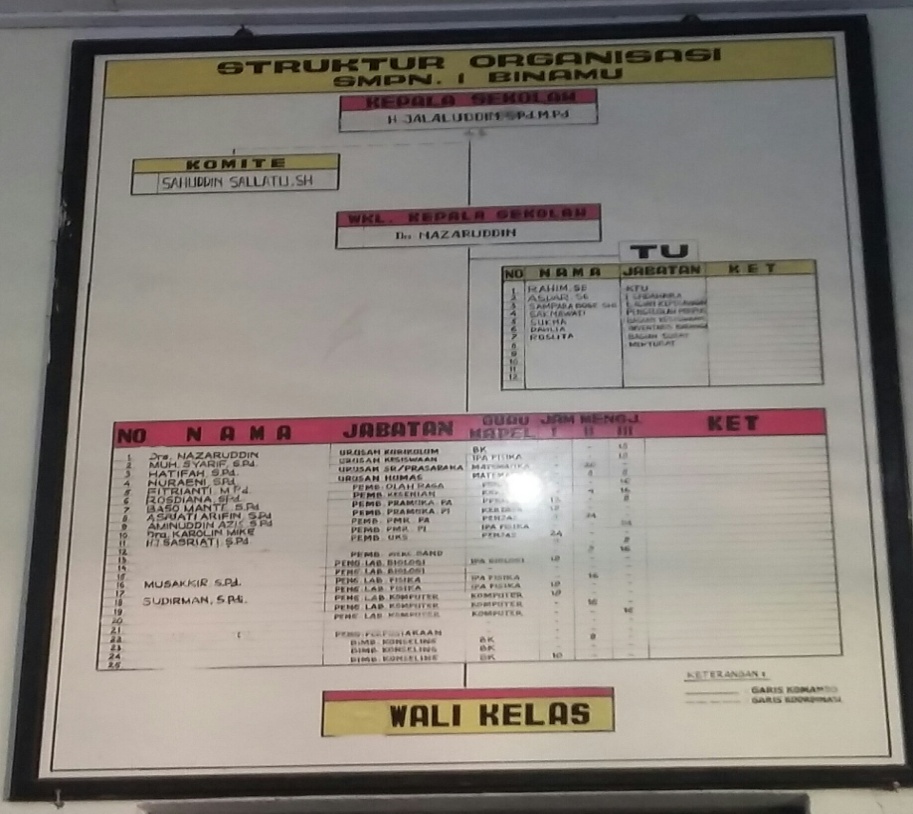 Struktur organisasi SMP Negeri 1 Binamu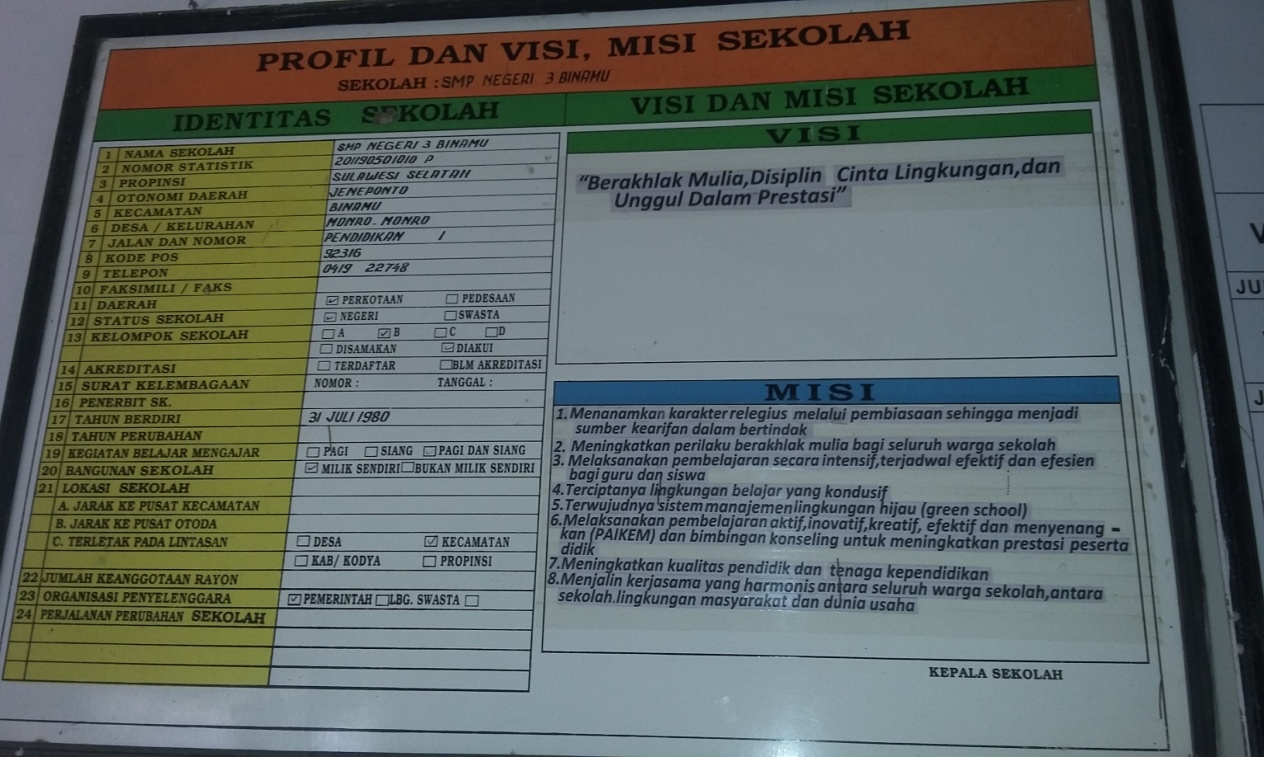 Visi Misi SMP Negeri 3 Binamu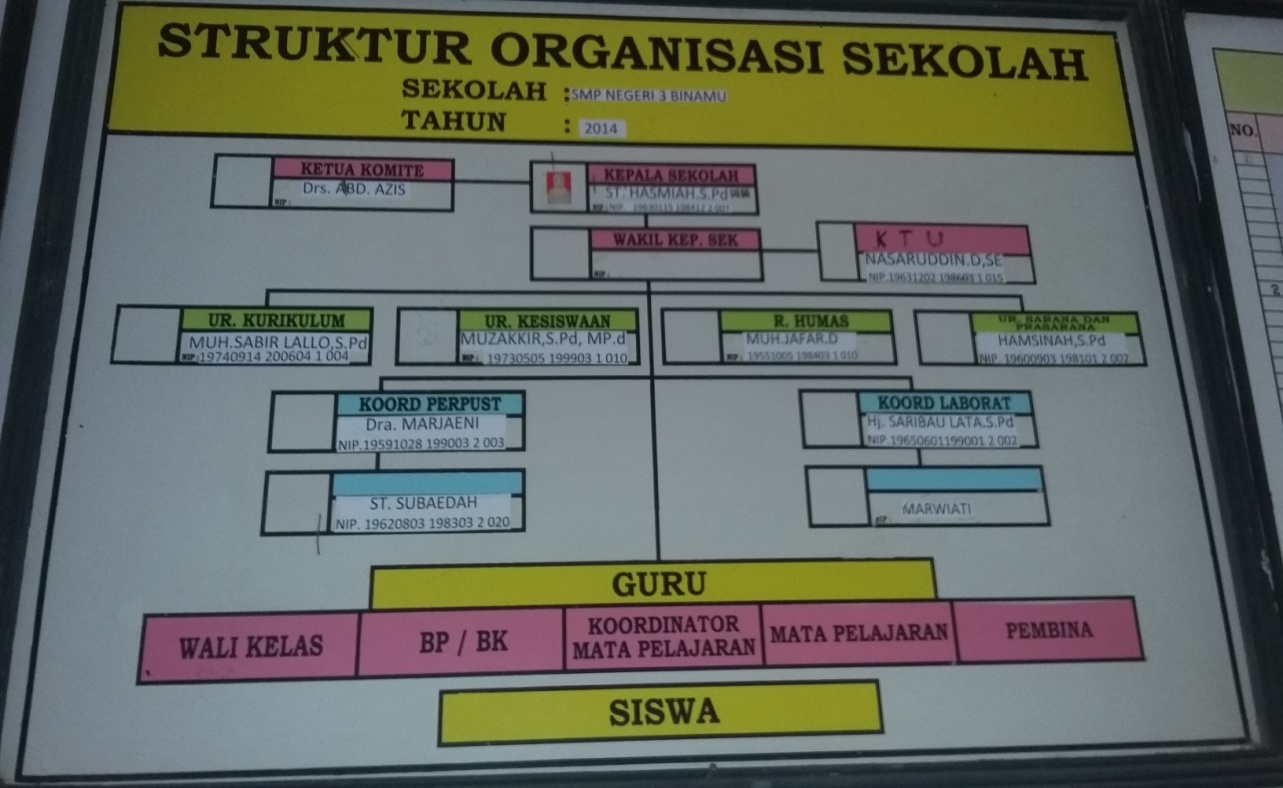 Struktur organisasi SMP Negeri 3 Binamu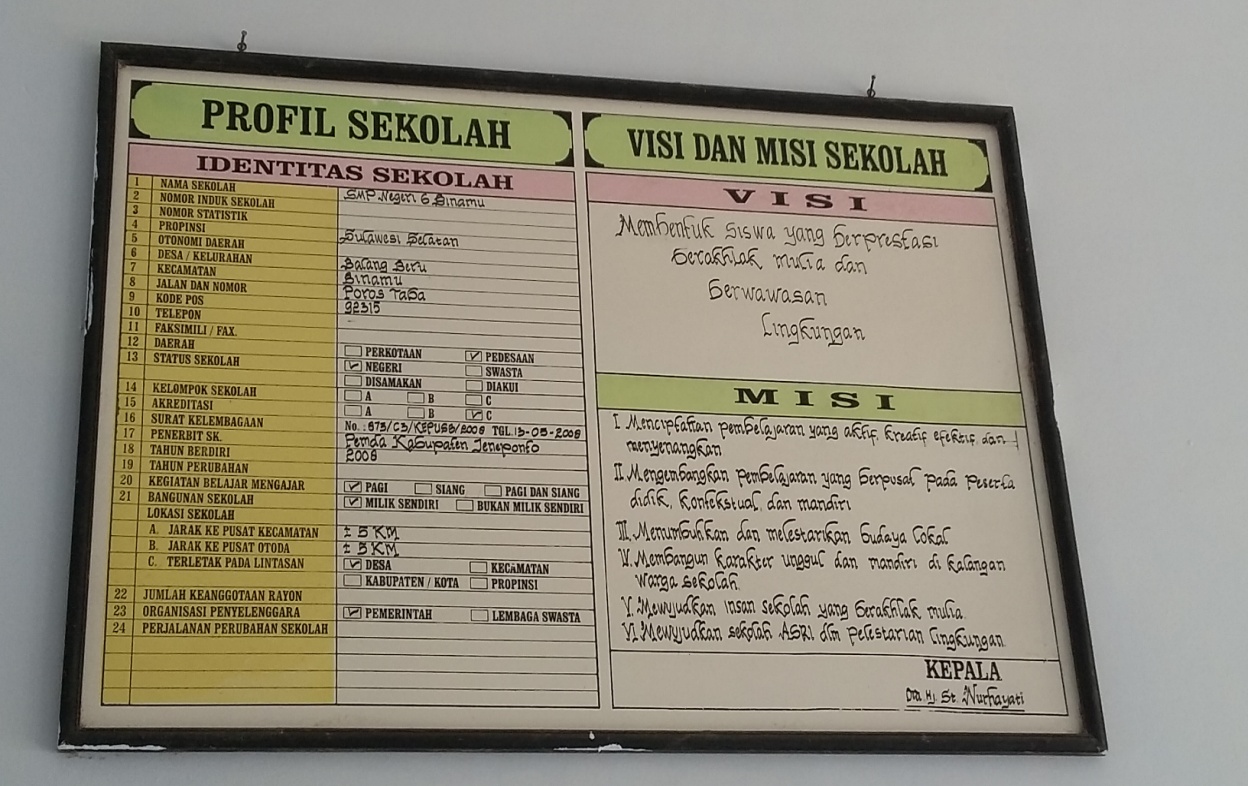 Visi Misi SMP Negeri 6 Binamu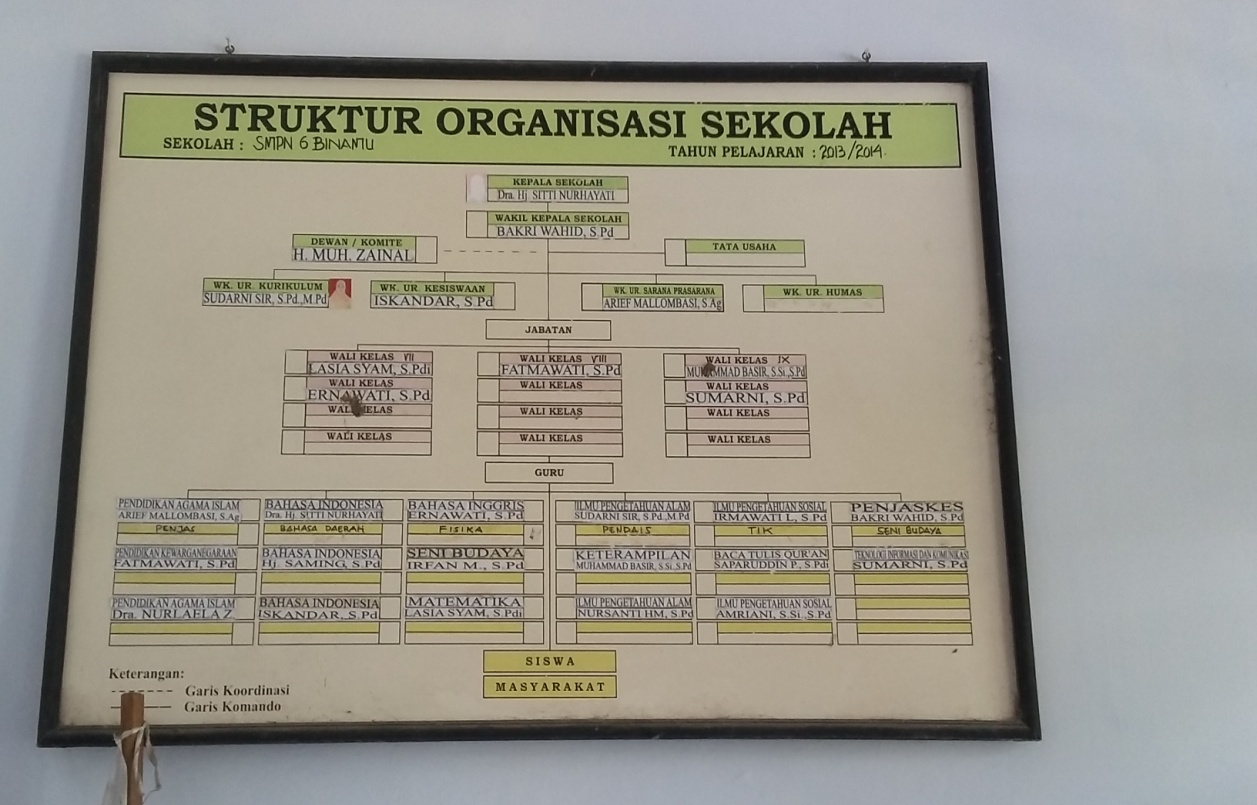 Struktur organisasi SMP Negeri 6 Binamu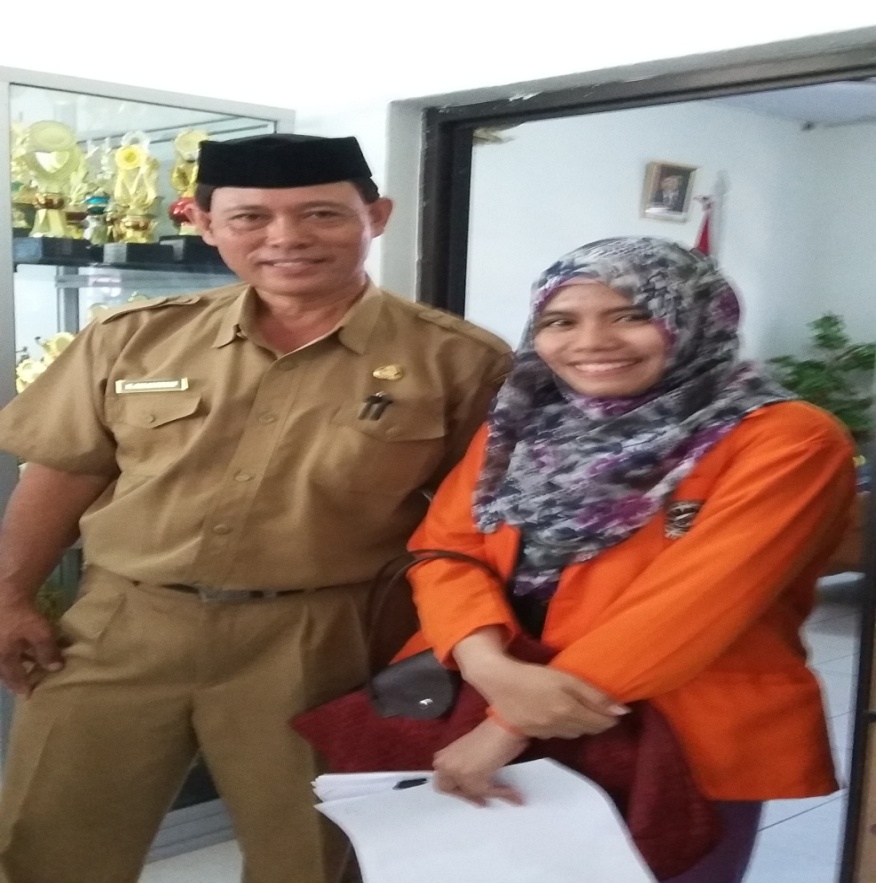 Foto bersama Kepala Sekolah SMP Negeri 1 Binamu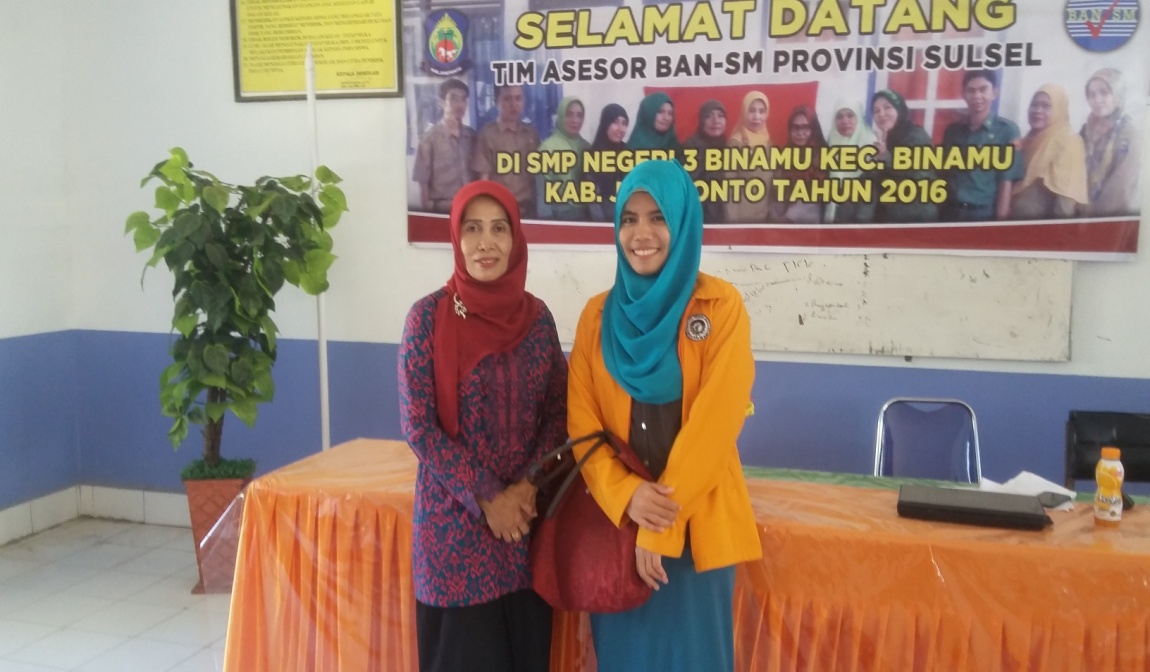 Foto bersama Kepala Sekolah SMP Negeri 3 Binamu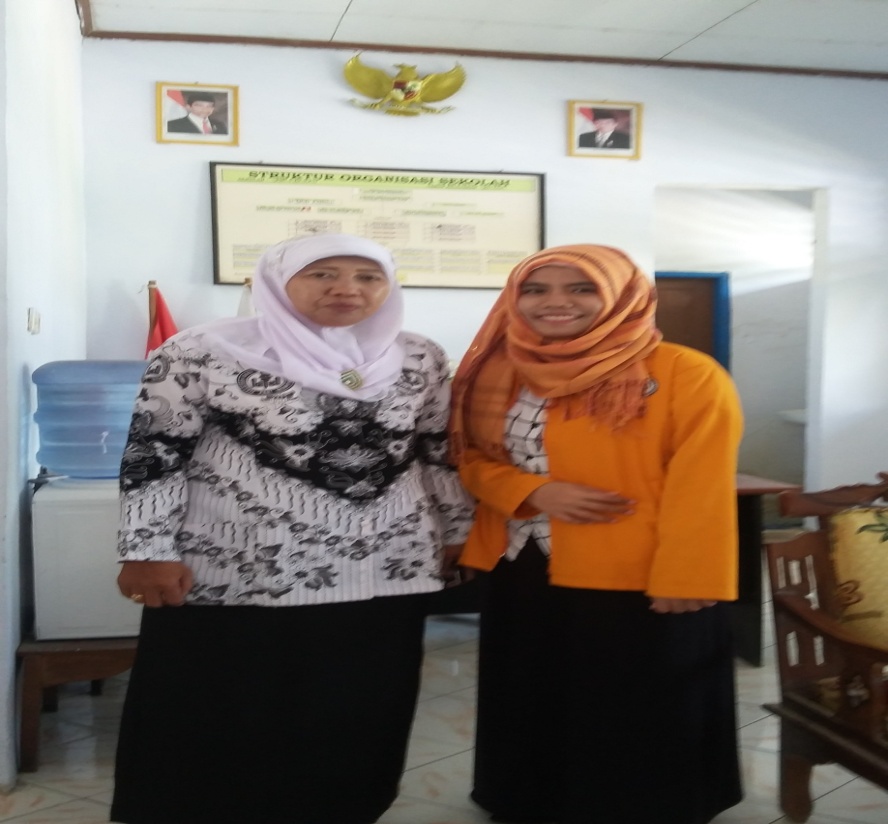 Foto bersama Kepala Sekolah SMP Negeri 6 Binamu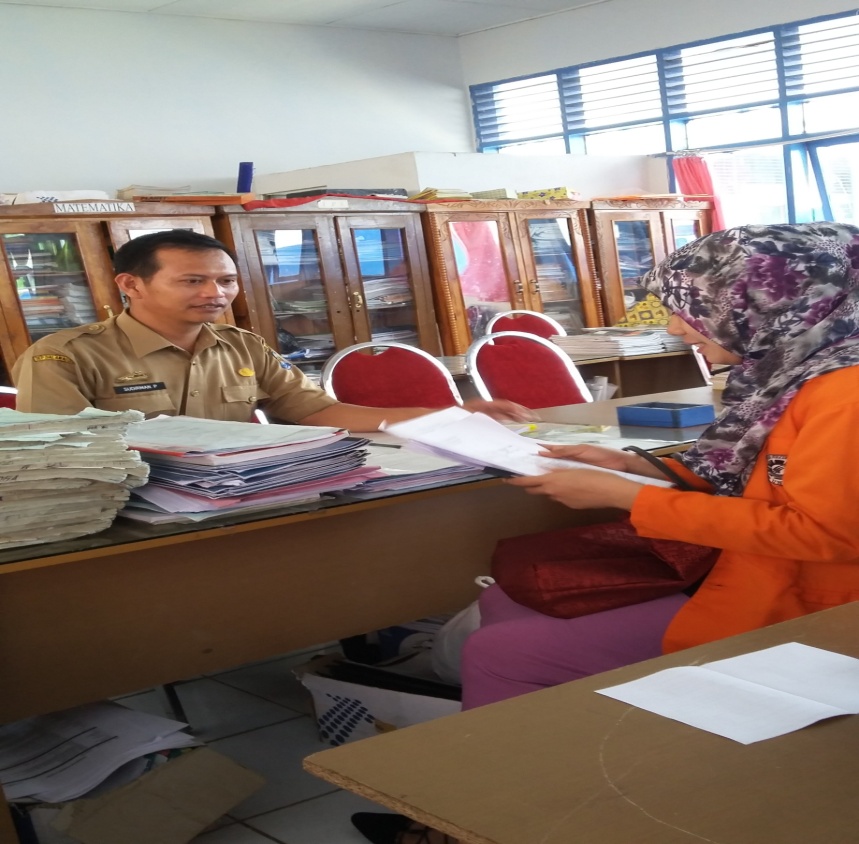 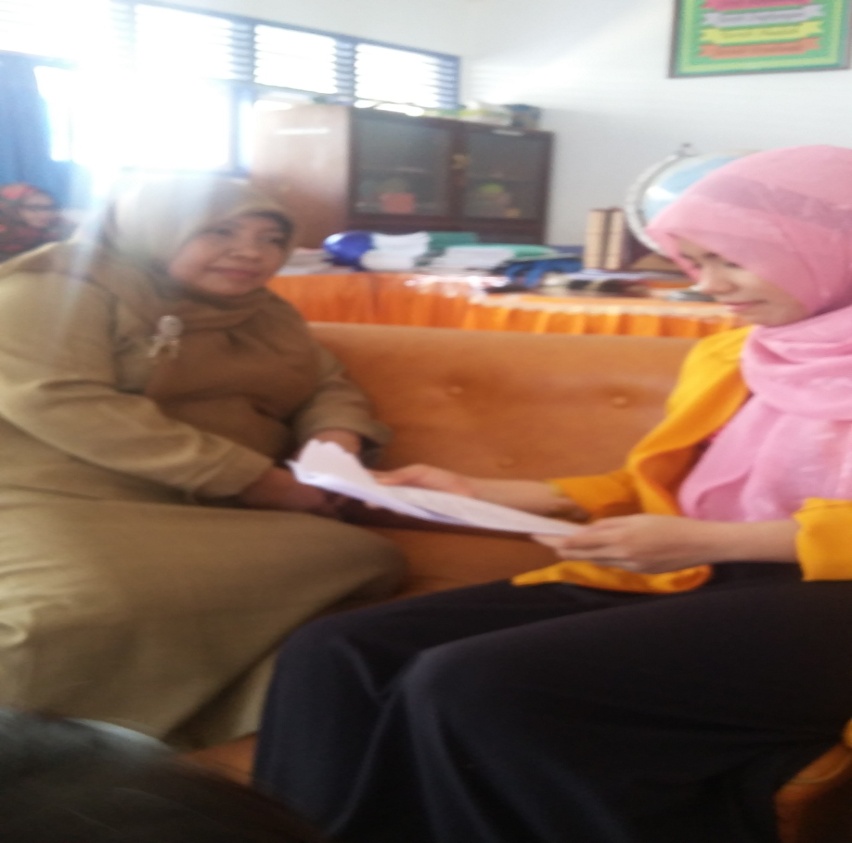 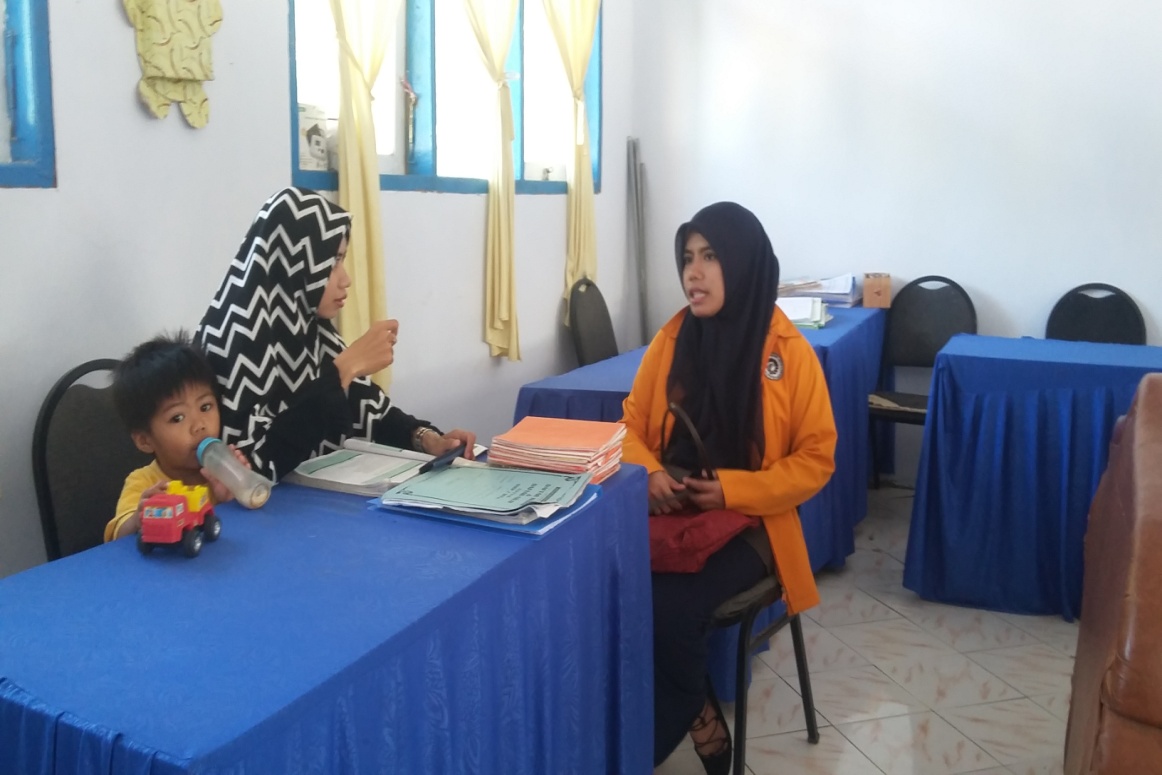 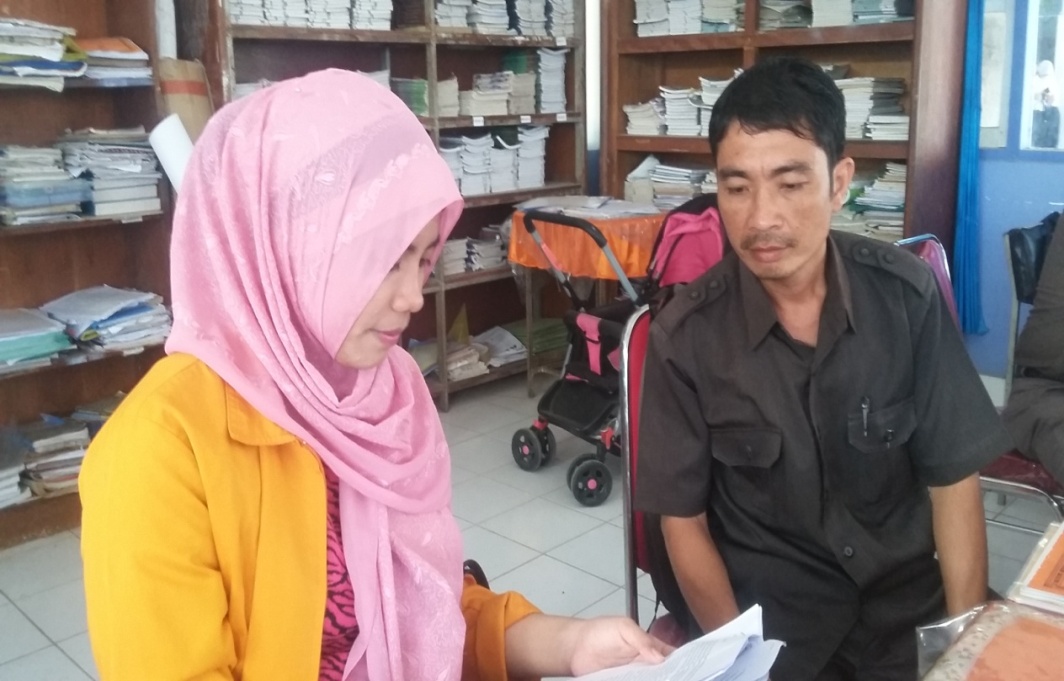 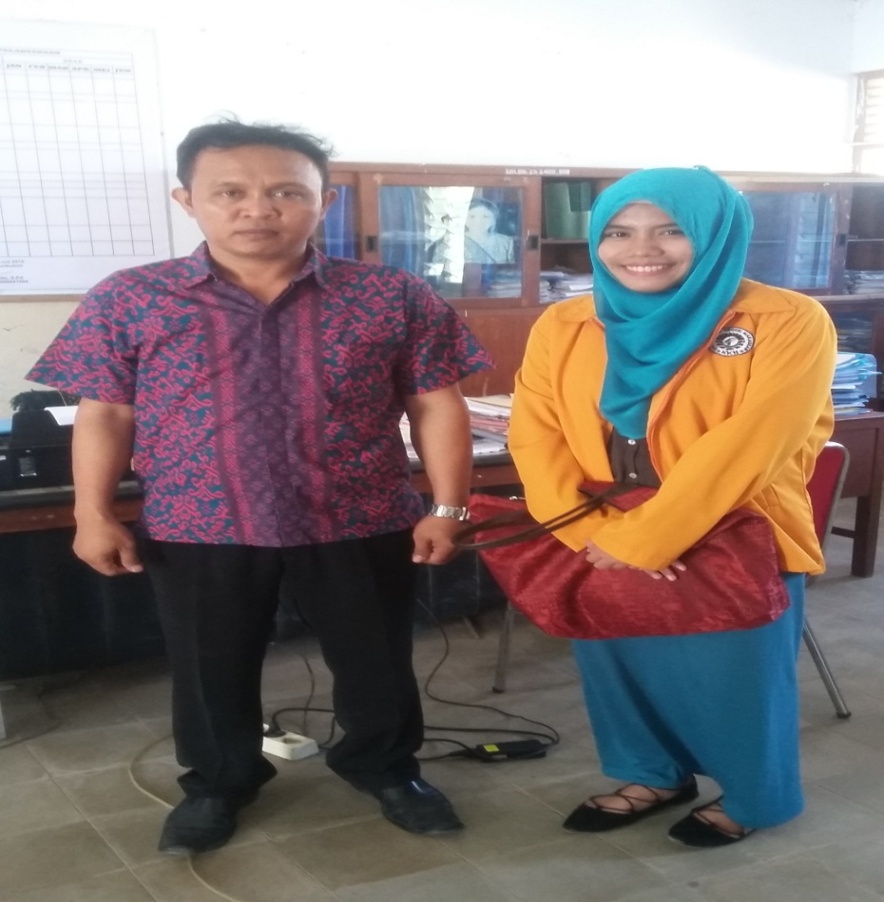 Sebagian foto wawancara bersama guru sekolah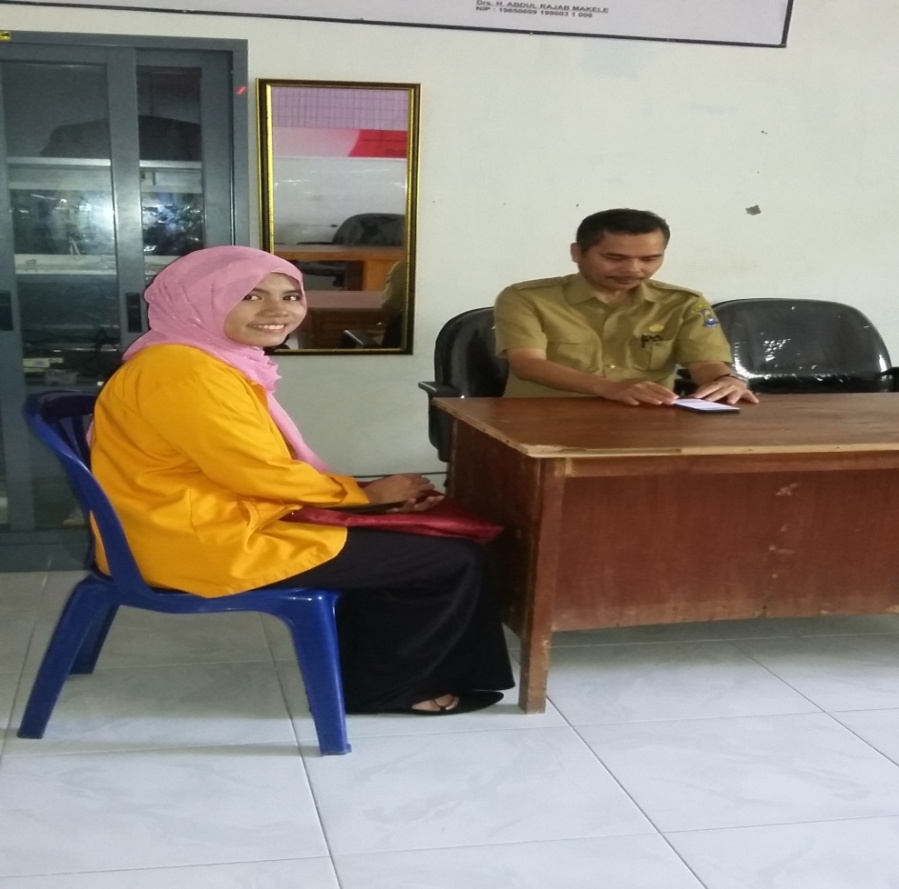 Wawancara bersama Pengawas Sekolah SMPN 1 dan SMPN 3 Binamu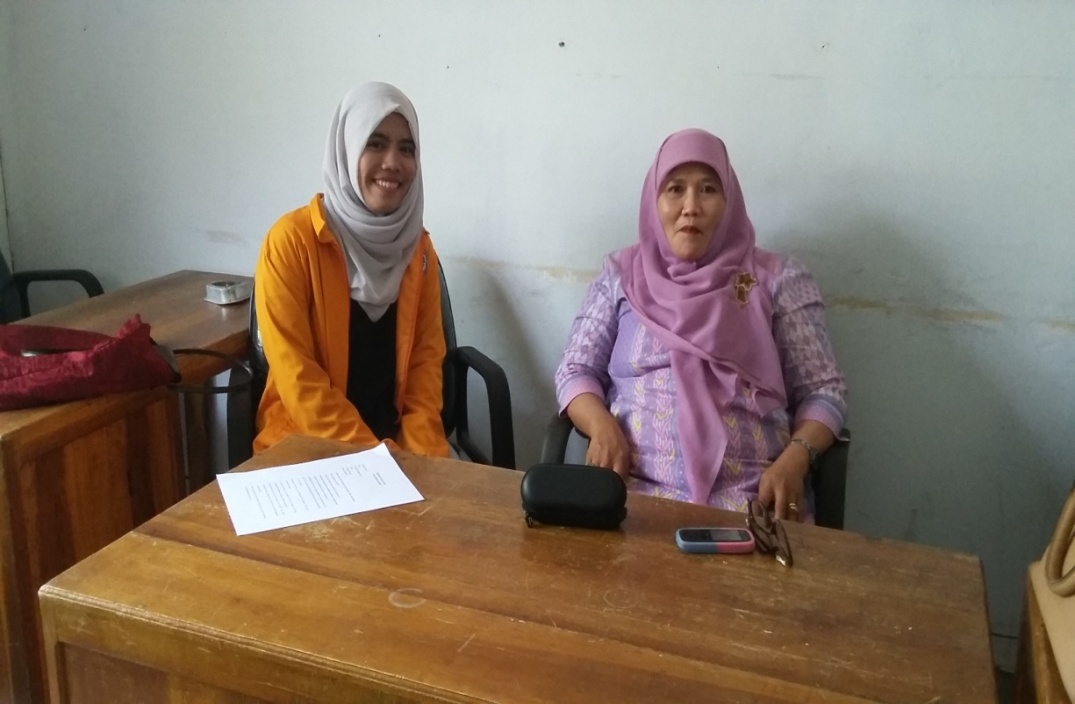 Wawancara bersama Pengawas Sekolah SMPN 6 Binamu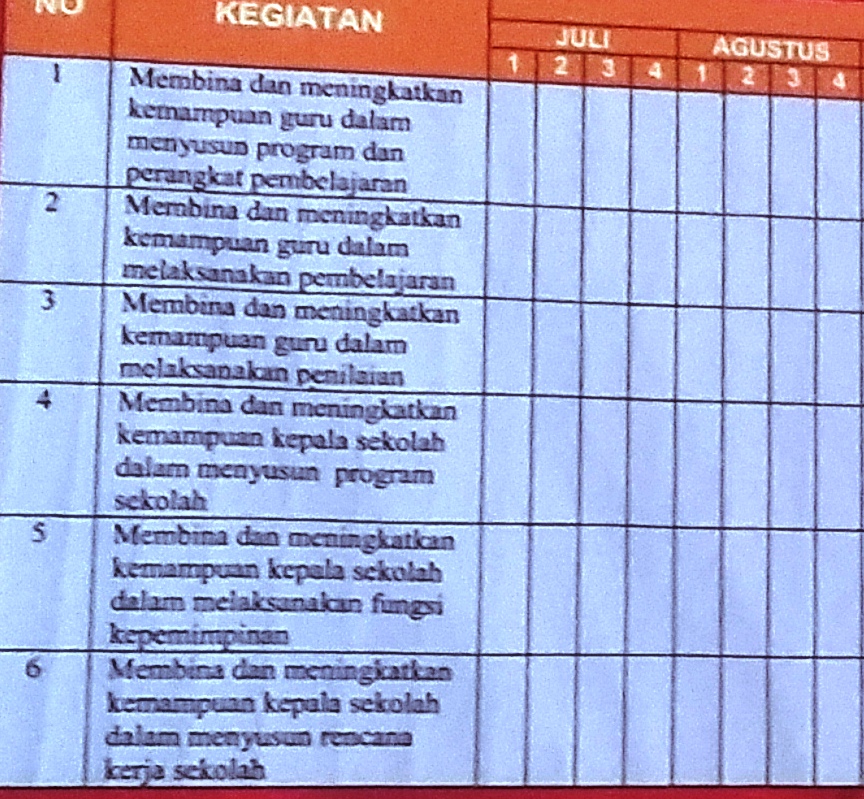 Kegiatan/ Program kerja tahunan Pengawas Sekolah 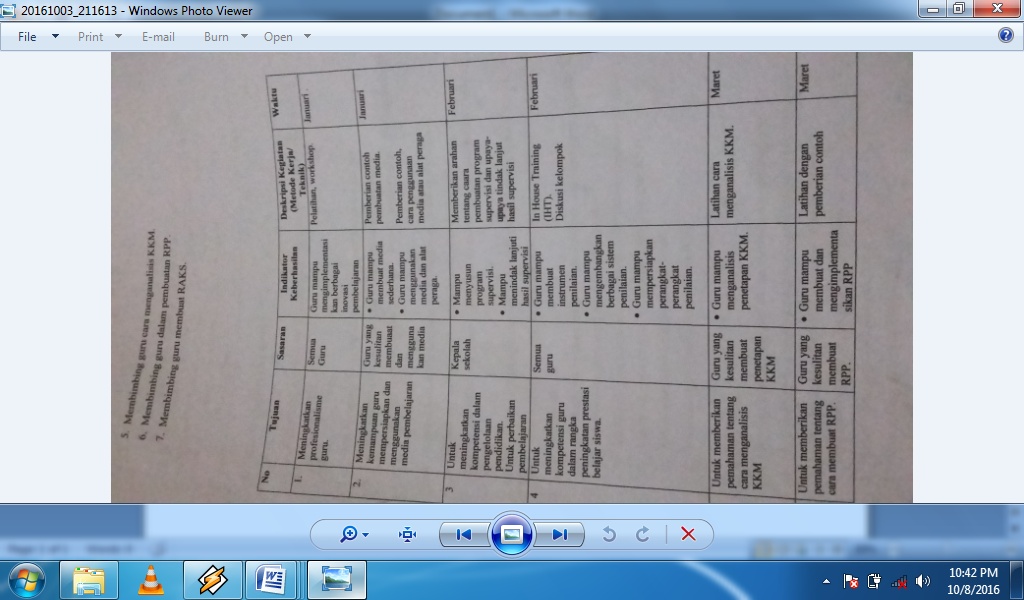 Kegiatan/ Program kerja semester Pengawas Sekolah